Перечни юридических лиц и индивидуальных предпринимателей, оказывающих услуги по организации питания в общеобразовательной организацииИП Чернов А.В.Юридический адрес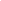 627300, Тюменская область, рп Голышманово, Октябрьская 90, стр 1Руководитель-  Чернов Александр ВикторовичПеречни юридических лиц и индивидуальных предпринимателей, поставляющих (реализующих) пищевые продукты и продовольственное сырье в общеобразовательную организацию ИП Чернов А.В.Юридический адрес627300, Тюменская область, рп Голышманово, Октябрьская 90, стр 1